.Intro: 32 countsSection1:  	Vine right, scuff, cross rock x 2Section 2:	Side touch, side touch, side together, ¼ turn l, holdSection 3:	Pivot ½ turn l, step, hold, run l, r, l, holdSection 4:	Diagonal step touches “K” formationHave Fun!Contact - Mail@susannemose.dk - www.susannemose.dkWe'll Be Alright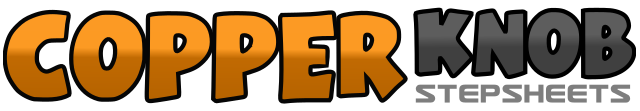 .......Count:32Wall:4Level:Beginner.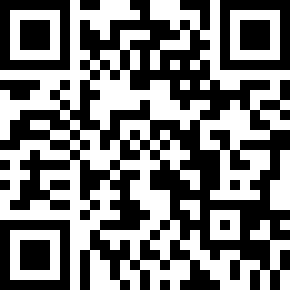 Choreographer:Susanne Mose Nielsen (DK) - May 2015Susanne Mose Nielsen (DK) - May 2015Susanne Mose Nielsen (DK) - May 2015Susanne Mose Nielsen (DK) - May 2015Susanne Mose Nielsen (DK) - May 2015.Music:Were Gonna be Alright - Mike Denver : (Album: Souveniers - iTunes)Were Gonna be Alright - Mike Denver : (Album: Souveniers - iTunes)Were Gonna be Alright - Mike Denver : (Album: Souveniers - iTunes)Were Gonna be Alright - Mike Denver : (Album: Souveniers - iTunes)Were Gonna be Alright - Mike Denver : (Album: Souveniers - iTunes)........1 – 4Step right to right side, step left behind right, step right to right, scuff left5 - 8Cross rock left over right, recover on right, cross rock left over right, recover on right9 - 12Step left to left, touch right next to left, step right to right, touch left next to right13 - 16Step left to left, step right next to left, turning ¼ left step left forward, hold17 - 19Step forward on right, turning ½ turn left taking weight on left, step forward right, hold20 - 24Step Ste  Run forward left, right, left, hold (3 o’clock)25 - 28Step right diagonal right forward, touch left next to right, step left diagonal back left, touch right next to left29 - 32Step right diagonal back right, touch left next to right, step left diagonal left forward, touch right next to left